ТРЕБОВАНИЯ К ОФОРМЛЕНИЮ МАТЕРИАЛОВ ДОКЛАДАСодержание материалов доклада должно соответствовать тематическому направлению конференции, обладать определенной новизной и представлять интерес для науки. Объем статьи должен составлять 4-5 страниц, набранный в Microsoft Word, шрифт – Times New Roman, размер - 14 пт, межстрочный интервал минимум 18 пт; форматирование - по ширине; поля верхнее – 2,5; нижнее – 2 см, левое – 3 см, правое – 2 см. Ссылки на цитируемые источники приводятся в конце статьи в соответствии с ГОСТ Р 7.0.100-2018 (https://www.prlib.ru/gost_7_2018) и ниже приводимыми примерами.Образец оформления материалов докладаТематический рубрикатор: УДК - обязателен! (Times New Roman с размером шрифта 12 пт, обычный). Название статьи должно быть набрано через строку (выравнивание по центру, шрифт Times New Roman, 14 пт, полужирный, прописными буквами).Ниже через строку сведения об авторах (Ф.И.О. автора (авторов) полностью, шрифт Times New Roman, 12 пт, по центру; если авторов несколько, то они указываются через запятую). На следующей строке полное название организации, город и страна (шрифт Times New Roman, 12 пт, по центру).На следующей строке необходимо указать адрес электронной почты (e-mail) докладчиков (авторов) (шрифт Times New Roman, 12 пт, по центру).Через строку следует аннотация статьи и ключевые слова (шрифт 12 пт).Аннотация и в русско-язычном варианте и в англо-язычном должна быть расширенной и включать до 250 слов.Слово «Аннотация» и «Abstract» должны быть выделены полужирным курсивом.Словосочетание «Ключевые слова» и (Keywords) также выделяются полужирным курсивом, сами ключевые слова курсивом, их количество должно составлять от 5-10 слов и словосочетаний.Через строку следует текст (шрифт Times New Roman, 14пт, выравнивание по ширине, межстрочный интервал – минимум 18пт, абзацный отступ – .Формулы набираются в редакторе формул “EquationEditor 3.0” или «MathType», соблюдая размеры: обычный текст – 14 пт, крупный индекс – 12 пт, мелкий индекс – 10 пт, крупный символ – 18 пт, мелкий символ – 12 пт. Буквы латинского алфавита (как и в основном тексте) набирают курсивом, буквы греческого и русского алфавитов – прямым шрифтом. Математические символы lim, lg, ln, arg, const, sin, cos, min, max и т.д. набирают прямым шрифтом. Символ не должен сливаться с надсимвольным элементом. Длина формул не должна превышать 10 см. Большие формул необходимо разбивать на отдельные независимые фрагменты. Формулы, на которые имеются ссылки в тексте, нумеруют у правого края страницы арабскими цифрами в круглых скобках. Основные параметры установок для формул следующие.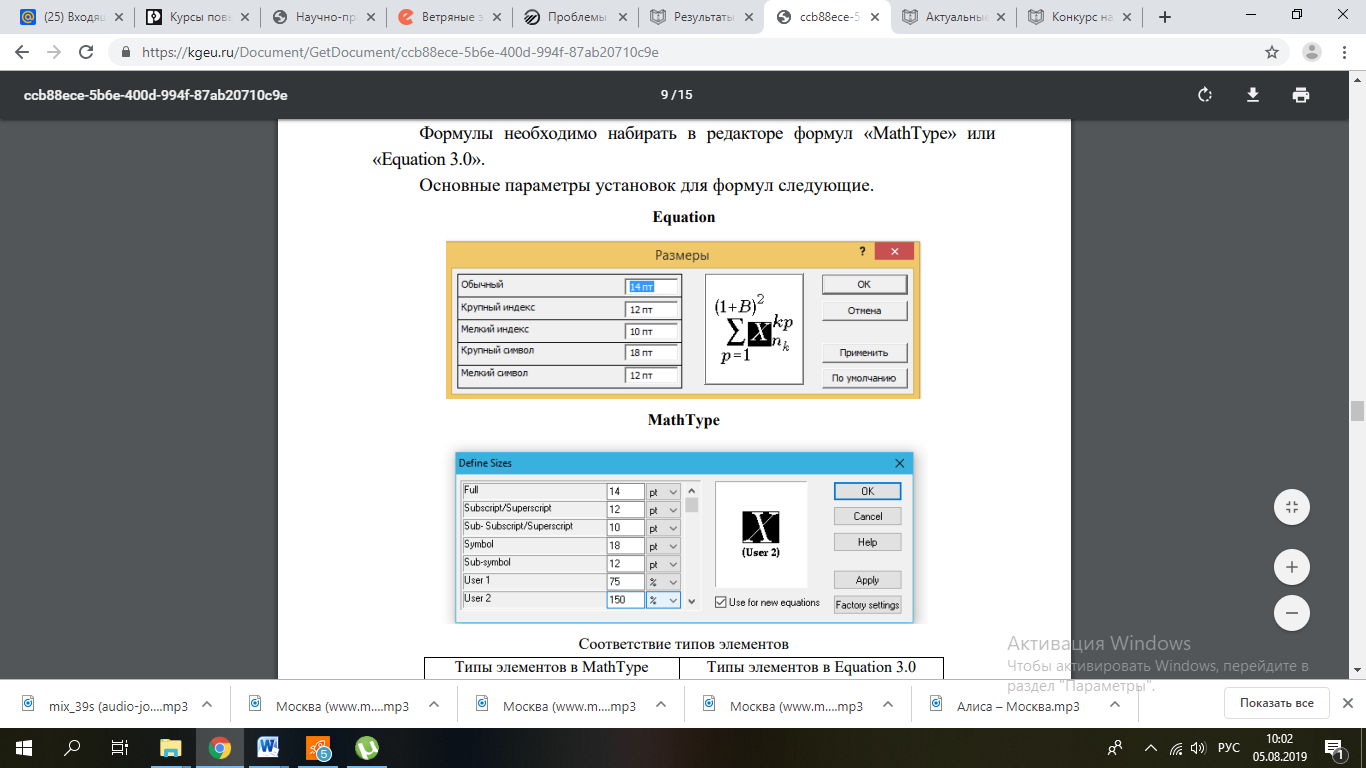 Иллюстрации должны быть тщательно подготовлены для печати в электронном виде (сканированы или выполнены в графическом редакторе и вставлены в текст в черно-белом варианте). Сканирование должно быть выполнено с разрешением не менее 300 dpi с расширением *.tif или *.jpg.Рисунок выравнивается по центру; подрисуночная надпись начинается со слова Рис. 1, далее пишется через пробел название рисунка – вся надпись оформляется шрифтом Times New Roman, 12пт, под иллюстрацией, выравнивание по центру. Также не рекомендуется использовать мелкий шрифт в рисунках. Стиль букв в рисунках должен соответствовать стилю основного текста (Times New Roman, 12 пт). Иллюстрации должны иметь порядковый номер и названия. При написании математических формул, подготовке графиков, диаграмм, также необходимо использовать порядковые номера и приводить ссылки в тексте.Таблицы располагаются по центру; название таблицы начинается со слова Таблица 2, далее следует название таблицы – вся надпись набирается шрифтом Times New Roman, 14пт, перед таблицей, выравнивание по левому краю; текст внутри таблицы набирается шрифтом Times New Roman, 12 пт. Поля таблицы не должны выходить за границы области печати.  Таблицы в тексте или приложении к нему должны иметь заголовки, на каждую таблицу в тексте должна быть ссылка.В конце материала конференции приводится список литературы, состоящий не менее чем из 5-7 источников.11. Рекомендовано использовать в списке литературы источники глубиной проработки до 5 лет.12. Рекомендовано в списке литературы использовать несколько ссылок на статьи журналов ВАК «Известия высших учебных заведений. Проблемы энергетики» https://www.energyret.ru/jour/user,  и «Вестник КГЭУ» https://vkgeu.ru/.13. Список литературы: заголовок раздела шрифтом Times New Roman, 14 пт, полужирный, выравнивание по центру. Через строку следует список использованных источников. Фамилии авторов в списке указываются в алфавитном порядке, сначала русскоязычные, затем – иноязычные, шрифтом основного текста. Список литературы, на которую есть ссылки, составляется в соответствии с ГОСТ Р 7.0.100-2018 (https://www.prlib.ru/gost_7_2018) и приводится в конце текста. Ссылки на неопубликованные работы не допускаются.В тексте ссылки на литературу помещаются в квадратные скобки, например, [5]. 